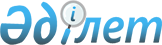 О внесении изменения в постановление акимата Алматинской области от 20 декабря 2016 года № 615 "Об определении перечня опорных сельских населенных пунктов Алматинской области"
					
			Утративший силу
			
			
		
					Постановление акимата Алматинской области от 23 января 2019 года № 31. Зарегистрировано Департаментом юстиции Алматинской области 28 января 2019 года № 5043. Утратило силу постановлением акимата Алматинской области от 24 ноября 2021 года № 464
      Сноска. Утратило силу постановлением акимата Алматинской области от 24.11.2021 № 464 (вводится в действие по истечении десяти календарных дней после дня его первого официального опубликования).
      В соответствии со статьей 26 Закона Республики Казахстан от 6 апреля 2016 года "О правовых актах", с приказом Министра национальной экономики Республики Казахстан от 2 февраля 2016 года № 53 "Об утверждении методики определения опорных сельских населенных пунктов" (зарегистрирован в Реестре государственной регистрации нормативных правовых актов № 13375) и Указом Президента Республики Казахстан от 31 марта 2018 года № 653 "Об изменениях в административно-территориальном устройстве Алматинской области", акимат Алматинской области ПОСТАНОВЛЯЕТ:
      1. Внести в постановление акимата Алматинской области "Об определении перечня опорных сельских населенных пунктов Алматинской области" от 20 декабря 2016 года № 615 (зарегистрирован в Реестре государственной регистрации нормативных правовых актов № 4078, опубликован 3 февраля 2017 года в Эталонном контрольном банке нормативных правовых актов Республики Казахстан) следующее изменение:
      исключить строку 14 (Райымбекский, Нарынкольский, село Нарынкол) в приложении указанного постановления.
      2. Государственному учреждению "Управление экономики и бюджетного планирования Алматинской области" в установленном законодательством Республики Казахстан порядке обеспечить:
      1) государственную регистрацию настоящего постановления в Департаменте юстиции Алматинской области;
      2) в течении десяти календарных дней со дня государственной регистрации настоящего постановления направление его копии в бумажном и электронном виде на казахском и русском языках в Республиканское государственное предприятие на праве хозяйственного ведения "Республиканский центр правовой информации" для официального опубликования и включения в Эталонный контрольный банк нормативных правовых актов Республики Казахстан;
      3) размещение настоящего постановления на интернет-ресурсе акимата Алматинской области после его официального опубликования;
      4) в течение десяти рабочих дней после дня государственной регистрации настоящего постановления представление в государственно-правовой отдел аппарата акима Алматинской области сведений об исполнении мероприятий предусмотренных подпунктами 1), 2) и 3) настоящего пункта.
      3. Контроль за исполнением настоящего постановления возложить на заместителя акима Алматинской области Ж. Туякова.
      4. Настоящее постановление вступает в силу со дня государственной регистрации в органах юстиции и вводится в действие по истечении десяти календарных дней после дня его первого официального опубликования.
					© 2012. РГП на ПХВ «Институт законодательства и правовой информации Республики Казахстан» Министерства юстиции Республики Казахстан
				
      Аким Алматинской области

А. Баталов
